ΠΑΝΕΠΙΣΤΗΜΙΟ ΘΕΣΣΑΛΙΑΣ - ΣΧΟΛΗ ΕΠΙΣΤΗΜΩΝ ΥΓΕΙΑΣ - ΤΜΗΜΑ ΦΥΣΙΚΟΘΕΡΑΠΕΙΑΣΥποδοχή των Πρωτοετών Φοιτητών του Τμήματος Φυσικοθεραπείας.Την Τετάρτη 14 Οκτωβρίου 2020 στο Αμφιθέατρο της Βιβλιοθήκης στη Λαμία, θα πραγματοποιηθεί η Υποδοχή των Πρωτοετών Φοιτητών του Τμήματος Φυσικοθεραπείας.Λόγω των ιδιαίτερων υγειονομικών καταστάσεων οι φοιτητές είναι χωρισμένοι σε δύο ομάδες :Α ΟΜΑΔΑ: φοιτητές των οποίων το επώνυμο ξεκινά από Α έως Κ: Ώρες 14:00-15:00Β ΟΜΑΔΑ: φοιτητές των οποίων το επώνυμο ξεκινά από Λ έως Ω: Ώρες 15:00-16:00Πρόγραμμα Εκδήλωσης Α΄ ΟΜΑΔΑ14:00 Καλωσόρισμα και Ενημέρωση των πρωτοετών από τον Πρόεδρο του Τμήματος κ. Νικόλαο Στριμπάκο14:15  Καλωσόρισμα από την Αν. Πρόεδρο του Τμήματος κα Κορτιάνου Ελένη-Ενημέρωση για COVID-1914:30 Ενημέρωση από την Γραμματεία του Τμήματος ΦυσικοθεραπείαςΒ΄ ΟΜΑΔΑ15:00 Καλωσόρισμα και Ενημέρωση των πρωτοετών από τον Πρόεδρο του Τμήματος κ. Νικόλαο Στριμπάκο15:15 Καλωσόρισμα από την Αν. Πρόεδρο του Τμήματος κα Κορτιάνου Ελένη-Ενημέρωση για COVID-1915:35 Ενημέρωση από την Γραμματεία του Τμήματος ΦυσικοθεραπείαςΣημειώνεται ότι όλοι οι φοιτητές και το προσωπικό του ΠΘ που θα συμμετέχουν στην εκδήλωση θα φορούν σωστά (κάλυψη ρινός και στόματος) και υποχρεωτικά μάσκα ΣΕ ΟΛΟΥΣ τους εσωτερικούς χώρους του Ιδρύματος ΧΩΡΙΣ ΚΑΜΙΑ ΕΞΑΙΡΕΣΗ και θα πρέπει να τηρούν όλα τα υγειονομικά πρωτόκολλα αντιμετώπισης του COVID-19 – https://www.uth.gr/sites/default/files/news/2020/20201008_covid_protokollo_1210414221.pdfΣτην εκδήλωση αυτή θα επιτραπεί αυστηρά η είσοδος μόνο των πρωτοετών φοιτητών και των ακαδημαϊκών μελών του Τμήματος Φυσικοθεραπείας.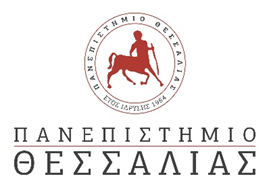 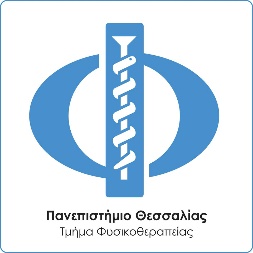 